Female applicants please include the following photos: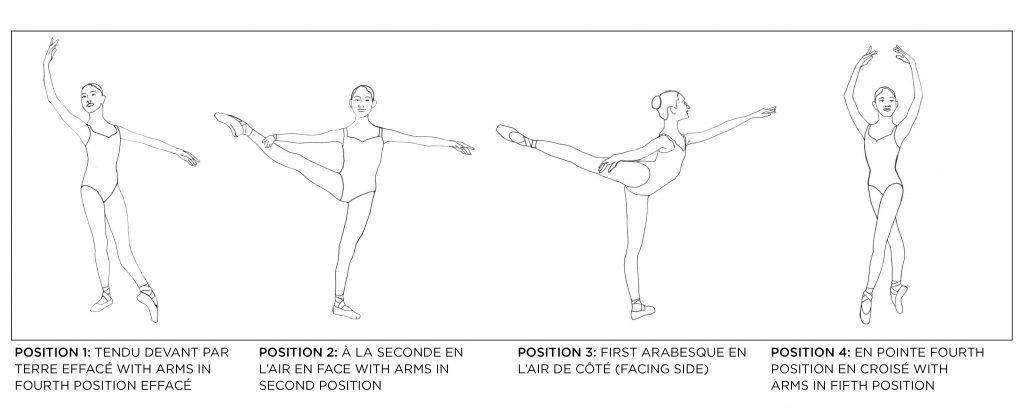 Male applicants please include the following photos: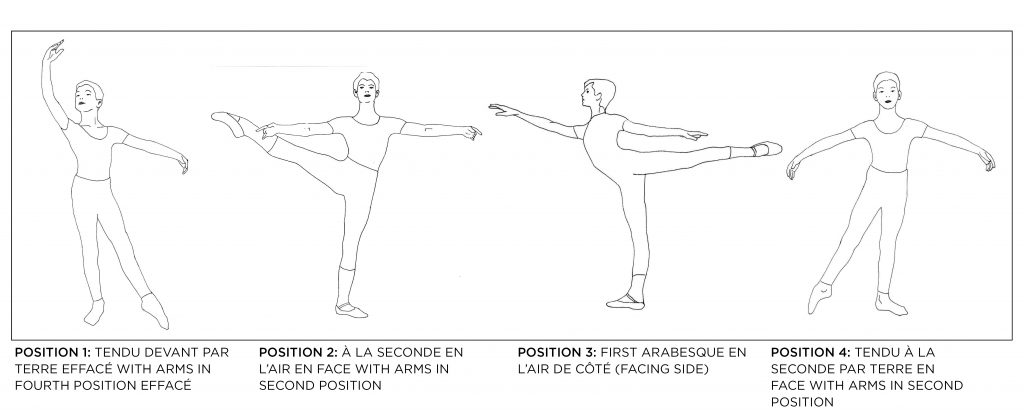 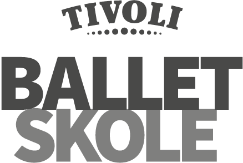 Application Form: 2020 Summer Intensive in collaboration with Canada’s National Ballet SchoolPlease complete in BLOCK CAPITALS and return scanned to AHJP@tivoli.dk.Tivoli Ballet School, Vesterbrogade 3, 1630 Kbh. V. DKApplication Form: 2020 Summer Intensive in collaboration with Canada’s National Ballet SchoolPlease complete in BLOCK CAPITALS and return scanned to AHJP@tivoli.dk.Tivoli Ballet School, Vesterbrogade 3, 1630 Kbh. V. DKApplication Form: 2020 Summer Intensive in collaboration with Canada’s National Ballet SchoolPlease complete in BLOCK CAPITALS and return scanned to AHJP@tivoli.dk.Tivoli Ballet School, Vesterbrogade 3, 1630 Kbh. V. DKApplication Form: 2020 Summer Intensive in collaboration with Canada’s National Ballet SchoolPlease complete in BLOCK CAPITALS and return scanned to AHJP@tivoli.dk.Tivoli Ballet School, Vesterbrogade 3, 1630 Kbh. V. DKApplication Form: 2020 Summer Intensive in collaboration with Canada’s National Ballet SchoolPlease complete in BLOCK CAPITALS and return scanned to AHJP@tivoli.dk.Tivoli Ballet School, Vesterbrogade 3, 1630 Kbh. V. DKApplication Form: 2020 Summer Intensive in collaboration with Canada’s National Ballet SchoolPlease complete in BLOCK CAPITALS and return scanned to AHJP@tivoli.dk.Tivoli Ballet School, Vesterbrogade 3, 1630 Kbh. V. DKApplication Form: 2020 Summer Intensive in collaboration with Canada’s National Ballet SchoolPlease complete in BLOCK CAPITALS and return scanned to AHJP@tivoli.dk.Tivoli Ballet School, Vesterbrogade 3, 1630 Kbh. V. DKApplication Form: 2020 Summer Intensive in collaboration with Canada’s National Ballet SchoolPlease complete in BLOCK CAPITALS and return scanned to AHJP@tivoli.dk.Tivoli Ballet School, Vesterbrogade 3, 1630 Kbh. V. DKApplication Form: 2020 Summer Intensive in collaboration with Canada’s National Ballet SchoolPlease complete in BLOCK CAPITALS and return scanned to AHJP@tivoli.dk.Tivoli Ballet School, Vesterbrogade 3, 1630 Kbh. V. DKApplication Form: 2020 Summer Intensive in collaboration with Canada’s National Ballet SchoolPlease complete in BLOCK CAPITALS and return scanned to AHJP@tivoli.dk.Tivoli Ballet School, Vesterbrogade 3, 1630 Kbh. V. DKApplication Form: 2020 Summer Intensive in collaboration with Canada’s National Ballet SchoolPlease complete in BLOCK CAPITALS and return scanned to AHJP@tivoli.dk.Tivoli Ballet School, Vesterbrogade 3, 1630 Kbh. V. DKPlease paste one passport sized photo herePlease paste one passport sized photo herePersonal detailsPersonal detailsPersonal detailsPersonal detailsPersonal detailsPersonal detailsPersonal detailsPersonal detailsPersonal detailsPersonal detailsPersonal detailsPersonal detailsPersonal detailsPersonal detailsFirst NameFirst NameFirst NameFirst NameLast NameLast NameLast NameLast NameLast NameLast NameLast NameLast NameMale/FemaleMale/FemaleDate of Birth(DD/MM/YYYY)Date of Birth(DD/MM/YYYY)Date of Birth(DD/MM/YYYY)Date of Birth(DD/MM/YYYY)NationalityNationalityNationalityNationalityNationalityNationalityNationalityNationalityHeightHeightAddressAddressAddressAddressAddressAddressAddressAddressAddressAddressAddressAddressAddressAddressPost CodePost CodePost CodePost CodePost CodePost CodePost CodeCountryCountryCountryCountryCountryCountryCountryStudent MobilStudent MobilStudent MobilStudent MobilStudent MobilStudent MobilStudent MobilStudent EmailStudent EmailStudent EmailStudent EmailStudent EmailStudent EmailStudent EmailParent/Guardian First NameParent/Guardian First NameParent/Guardian First NameParent/Guardian Last NameParent/Guardian Last NameParent/Guardian Last NameParent/Guardian Last NameParent/Guardian Last NameParent/Guardian Last NameParent/Guardian Last NameMother/Father/GuardianPlease circle as appropriateMother/Father/GuardianPlease circle as appropriateMother/Father/GuardianPlease circle as appropriateMother/Father/GuardianPlease circle as appropriateParent/Guardian MobilParent/Guardian MobilParent/Guardian MobilParent/Guardian EmailParent/Guardian EmailParent/Guardian EmailParent/Guardian EmailParent/Guardian EmailParent/Guardian EmailParent/Guardian EmailEmergency contact MobilEmergency contact MobilEmergency contact MobilEmergency contact MobilBallet Training (please give details of your most recent dance training) Ballet Training (please give details of your most recent dance training) Ballet Training (please give details of your most recent dance training) Ballet Training (please give details of your most recent dance training) Ballet Training (please give details of your most recent dance training) Ballet Training (please give details of your most recent dance training) Ballet Training (please give details of your most recent dance training) Ballet Training (please give details of your most recent dance training) Ballet Training (please give details of your most recent dance training) Ballet Training (please give details of your most recent dance training) Ballet Training (please give details of your most recent dance training) Ballet Training (please give details of your most recent dance training) Ballet Training (please give details of your most recent dance training) Ballet Training (please give details of your most recent dance training) Name of Current Dance TeacherName of Current Dance TeacherName of Current Dance TeacherAddress of Dance SchoolAddress of Dance SchoolAddress of Dance SchoolAddress of Dance SchoolAddress of Dance SchoolAddress of Dance SchoolSince when Since when Since when Since when Since when Level of Training (please specify your current level of ballet training) Level of Training (please specify your current level of ballet training) Level of Training (please specify your current level of ballet training) Level of Training (please specify your current level of ballet training) Level of Training (please specify your current level of ballet training) Level of Training (please specify your current level of ballet training) Level of Training (please specify your current level of ballet training) Level of Training (please specify your current level of ballet training) Level of Training (please specify your current level of ballet training) Level of Training (please specify your current level of ballet training) Level of Training (please specify your current level of ballet training) Level of Training (please specify your current level of ballet training) Level of Training (please specify your current level of ballet training) Level of Training (please specify your current level of ballet training) Awarding Organisation (e.g. RAD, ISTD)Awarding Organisation (e.g. RAD, ISTD)Awarding Organisation (e.g. RAD, ISTD)LevelLevelLevelLevelLevelLevelHours per weekHours per weekHours per weekHours per weekHours per weekAdditional Training (please tick as appropriate)Additional Training (please tick as appropriate)Additional Training (please tick as appropriate)Additional Training (please tick as appropriate)Additional Training (please tick as appropriate)Additional Training (please tick as appropriate)Additional Training (please tick as appropriate)Additional Training (please tick as appropriate)Additional Training (please tick as appropriate)Additional Training (please tick as appropriate)Additional Training (please tick as appropriate)Additional Training (please tick as appropriate)Additional Training (please tick as appropriate)Additional Training (please tick as appropriate)YesYesYesNoIf Yes, please state how many years of study and hours  per weekIf Yes, please state how many years of study and hours  per weekIf Yes, please state how many years of study and hours  per weekIf Yes, please state how many years of study and hours  per weekIf Yes, please state how many years of study and hours  per weekIf Yes, please state how many years of study and hours  per weekIf Yes, please state how many years of study and hours  per weekIf Yes, please state how many years of study and hours  per weekPointe WorkPointe WorkContemporaryContemporaryHealth Declaration (please provide details of any injuries or health conditions we should know)Health Declaration (please provide details of any injuries or health conditions we should know)Health Declaration (please provide details of any injuries or health conditions we should know)Health Declaration (please provide details of any injuries or health conditions we should know)Health Declaration (please provide details of any injuries or health conditions we should know)Health Declaration (please provide details of any injuries or health conditions we should know)Health Declaration (please provide details of any injuries or health conditions we should know)Health Declaration (please provide details of any injuries or health conditions we should know)Health Declaration (please provide details of any injuries or health conditions we should know)Health Declaration (please provide details of any injuries or health conditions we should know)Health Declaration (please provide details of any injuries or health conditions we should know)Health Declaration (please provide details of any injuries or health conditions we should know)Health Declaration (please provide details of any injuries or health conditions we should know)Health Declaration (please provide details of any injuries or health conditions we should know)YesYesYesNoIf Yes, please provide details as appropriateIf Yes, please provide details as appropriateIf Yes, please provide details as appropriateIf Yes, please provide details as appropriateIf Yes, please provide details as appropriateIf Yes, please provide details as appropriateIf Yes, please provide details as appropriateIf Yes, please provide details as appropriateFood allergies/dietary needsFood allergies/dietary needsInjuriesInjuriesHealth Conditions/allergiesHealth Conditions/allergiesGeneral InformationGeneral InformationGeneral InformationGeneral InformationGeneral InformationGeneral InformationGeneral InformationGeneral InformationGeneral InformationGeneral InformationGeneral InformationGeneral InformationGeneral InformationGeneral InformationDo you wish to receive details about future courses at Tivoli Ballet School?Do you wish to receive details about future courses at Tivoli Ballet School?Do you wish to receive details about future courses at Tivoli Ballet School?Do you wish to receive details about future courses at Tivoli Ballet School?Do you wish to receive details about future courses at Tivoli Ballet School?Do you wish to receive details about future courses at Tivoli Ballet School?Do you wish to receive details about future courses at Tivoli Ballet School?Do you wish to receive details about future courses at Tivoli Ballet School?Do you wish to receive details about future courses at Tivoli Ballet School?Do you wish to receive details about future courses at Tivoli Ballet School?Do you wish to receive details about future courses at Tivoli Ballet School?YesYesNoHow did you hear about the Course/Seminar/Summer Intensive?How did you hear about the Course/Seminar/Summer Intensive?How did you hear about the Course/Seminar/Summer Intensive?How did you hear about the Course/Seminar/Summer Intensive?How did you hear about the Course/Seminar/Summer Intensive?How did you hear about the Course/Seminar/Summer Intensive?How did you hear about the Course/Seminar/Summer Intensive?How did you hear about the Course/Seminar/Summer Intensive?How did you hear about the Course/Seminar/Summer Intensive?How did you hear about the Course/Seminar/Summer Intensive?How did you hear about the Course/Seminar/Summer Intensive?How did you hear about the Course/Seminar/Summer Intensive?How did you hear about the Course/Seminar/Summer Intensive?How did you hear about the Course/Seminar/Summer Intensive?Current Dance Teacher SignatureCurrent Dance Teacher SignatureCurrent Dance Teacher SignatureCurrent Dance Teacher SignatureCurrent Dance Teacher SignatureCurrent Dance Teacher SignatureCurrent Dance Teacher SignatureCurrent Dance Teacher SignatureDateDateDateDateDateDateParent/Guardian SignatureParent/Guardian SignatureParent/Guardian SignatureParent/Guardian SignatureParent/Guardian SignatureParent/Guardian SignatureParent/Guardian SignatureParent/Guardian SignatureDateDateDateDateDateDate